Liceo Elvira Sánchez de Garcés                                                             Unidad 1: Inecuaciones.      Matemática  4º MEDIO                                                                              Prof.  Mario  L.  Cisterna  B.WhatsApp:+56982681543            Correo Electrónico: mcisternabahamonde@gmail.com  GUIA N°5 EVALUACION SUMATIVA  DESIGUALDADESExpresa la información de las siguientes situaciones utilizando desigualdades.                                                                  ( 2 Puntos c/u.)Solo podrán asistir las personas cuya edad no sea inferior a   21 años. Si el nivel de intensidad sonora (NIS) de un sonido es superior a 50 dB, puede provocar daños en el oído. Las frecuencias audibles por el ser humano son aquellas que fluctúan entre  20 Hz y 20.000 Hz.El precio del dólar se mantiene bajo los $ 500, pero nunca es inferior a $ 450.Inventa una situación que se pueda modelar con cada una de las siguientes desigualdades.                                                   ( 3 Puntos c/u.)Determina  si las siguientes desigualdades aritméticas son verdaderas (V) o falsas (F), escribiendo tu decisión en los recuadros en blanco. Fundamenta tu respuesta en cada caso.                                                                              ( 4 Puntos c/u. )  Analiza  si las siguientes desigualdades algebraicas son verdaderas (V) o falsas (F), escribiendo tu decisión en los recuadros en blanco. Fundamenta tu respuesta en cada caso.                                                                                                                                                                  ( 5 Puntos c/u. )TABLA  DE  ESPECIFICACIÓN ESCALA  DE  CALIFICACION( Escala  al  60%  de  Exigencia )ESCALA   DE   CONVERSION  DE  PUNTAJE  A  NOTANombre:                                                                                                      Curso:             Fecha: 08/06/2021              Objetivo De Aprendizaje: Resolver problemas asociados  a operaciones con  desigualdades usando simbología matemática en diversos contextos. Nivel de Exigencia: PJE.  TOTAL  GUIA:  64  Puntos      PJE.  OBT.  ESTUDIANTE:                           NOTA:    Fecha de entrega: 29 de Junio del 2021.RECUERDA QUE: Conceptos, propiedades y procedimientos que debes saber.►Una desigualdad es una relación de orden que se establece entre números reales u otras expresiones matemáticas, mediante la comparación en las que se utilizan los siguientes símbolos: ► Una desigualdad es verdadera si la relación establecida en ella se cumple. Para verificarla, se puede calcular el valor de las expresiones a ambos lados de la desigualdad.Ejemplos resueltos:La entrada para un partido de fútbol supera los  Si se define como  el precio de la entrada, se debe cumplir que  debe ser mayor que , luego la desigualdad que representa la situación anterior es: La desigualdad   , ¿ es correcta ?Para saber si se cumple o no la desigualdad se puede verificar calculando el valor de cada expresión en ambos lados del símbolo ( ), es decir:Por lo tanto, la desigualdad anterior es correcta o verdadera.La desigualdad   ,                          ,  ¿ se cumple                           ?Debido a que se quiere saber si se cumple para todo número real, en este caso se considerarán  dos números reales cualquiera, para ver si se cumple dicha desigualdad.Se considera a=5 y b=7, luego al evaluar cada lado de la desigualdad se tiene:a)             d)             b)       e)              c)         f)              a)           La desigualdad                       ¿Se cumple                                   ?c)           La desigualdad                   ¿Se cumple                                        ?b)       	¿Se cumple                                         ?d)             La desigualdad                        ¿Se cumple                                      ?               HABILIDADESINDICADORES  DE  EVALUACION REPRESENTARANALIZAREVALUARN°  DE EJERCICIOSPUNTAJETOTALRepresentar situaciones reales usando simbología matemática de las desigualdades.ITEM I4 EJERCICIOS ( 2 Puntos c/u.)48Crear una situación cotidiana que se pueda representar  utilizando desigualdades.ITEM II4  EJERCICIOS ( 3 Puntos c/u.)412Determinar la veracidad en desigualdades mediante expresiones aritméticas. ITEM III6 EJERCICIOS ( 4 Puntos c/u.)624Evaluar la veracidad en desigualdades mediante expresiones algebraicas. ITEM IV4 EJERCICIOS ( 5 Puntos c/u.)420N°  DE  EJERCICIOS 86418PUNTAJE  TOTAL20242064PUNTAJENOTAL:  Logrado                              MB:  Muy Bueno        ML:  Medianamente Logrado  B:  Bueno                 PL: Por Lograr                          S: Suficiente              NL:  No Logrado                     I: Insuficiente              PUNTAJENOTAPUNTAJENOTA02,0535,712,1545,822,1555,932,2566,042,2576,252,3586,362,3596,472,4606,582,4616,692,5626,8102,5636,9112,6647,0122,6132,7142,7152,8162,8172,9182,9193,0203,0213,1223,1233,2243,3253,3263,4273,4283,5293,5303,6313,6323,7333,7343,8353,8363,9373,9384,0394,1404,2414,3424,4434,5444,7454,8464,9475,0485,1495,2505,4515,5525,6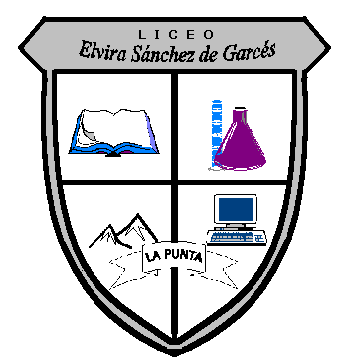 